Abstract:	This TD collects EWM liaisons appointed by ITU-T study groups.Action:	RG-WM is invited to consider sending a liaison statement to study groups to request them to appoint an EWM liaison officer in accordance with WTSA Resolution 32.The following liaison officers are already appointed by ITU-T Study Groups to the best of our knowledge:It is suggested that TSAG considers sending the following liaison statement for action to those study groups which have not appointed an EWM liaison officer yet.Resolution 32 (Rev. Hammamet, 2016) "Strengthening electronic working methods for the work of the ITU Telecommunication Standardization Sector" of the World Telecommunication Standardization Assembly instructs TSAG to request study group chairmen to identify an electronic working methods (EWM) liaison officer.To the best of our knowledge, only SG13, SG15 and SG20 have appointed a liaison officer responsible of EWM in their study group:Consequently, TSAG would appreciate it if you could appoint an expert in your study group to play such a role. Once appointed, the name could be simply provided by email to the Rapporteur of the TSAG Rapporteur group on working methods without sending a liaison statement back to TSAG.It is recommended that the appointed EWM liaisons subscribe to the TSAG/RG-WM mailing-list (t22tsagwm@lists.itu.int) to be further informed about EWM matter handled by TSAG. They would also be responsible to provide to TSAG RG-WM suggestions and best practices on the use of electronic working methods in their study group._______________________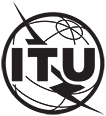 INTERNATIONAL TELECOMMUNICATION UNIONTELECOMMUNICATION
STANDARDIZATION SECTORSTUDY PERIOD 2022-2024INTERNATIONAL TELECOMMUNICATION UNIONTELECOMMUNICATION
STANDARDIZATION SECTORSTUDY PERIOD 2022-2024TSAG-TD250R1INTERNATIONAL TELECOMMUNICATION UNIONTELECOMMUNICATION
STANDARDIZATION SECTORSTUDY PERIOD 2022-2024INTERNATIONAL TELECOMMUNICATION UNIONTELECOMMUNICATION
STANDARDIZATION SECTORSTUDY PERIOD 2022-2024TSAGINTERNATIONAL TELECOMMUNICATION UNIONTELECOMMUNICATION
STANDARDIZATION SECTORSTUDY PERIOD 2022-2024INTERNATIONAL TELECOMMUNICATION UNIONTELECOMMUNICATION
STANDARDIZATION SECTORSTUDY PERIOD 2022-2024Original: EnglishQuestion(s):Question(s):RG-WMGeneva, 30 May – 2 June 2023TDTDTDTDSource:Source:Rapporteur, TSAG Rapporteur group on working methodsRapporteur, TSAG Rapporteur group on working methodsTitle:Title:Electronic working methods (EWM) liaisons appointed by ITU-T study groupsElectronic working methods (EWM) liaisons appointed by ITU-T study groupsContact:Contact:Olivier Dubuisson
Orange
FranceTel:	+33 6 74 95 46 37
E-mail:	olivier.dubuisson@orange.com Resolution 32 (Rev. Hammamet, 2016) – Strengthening electronic working methods for the work of the ITU Telecommunication Standardization Sectorinstructs2	TSAG to continue to:•	request study group chairmen to identify EWM liaisons;Study groupEWM liaisonSG2N/ASG3N/ASG5N/ASG9N/ASG11N/ASG12N/ASG13Alojz Hudobivnik (TBC)SG15WP1/15: Tony ZengWP2/15: Paul DoolanWP3/15: Yuanbin ZhangSG16N/ASG17N/ASG20Toru YamadaQuestion(s):RGWMRGWMRGWMMeeting: Meeting: Geneva, 30 May – 2 June 2023Geneva, 30 May – 2 June 2023Study Group:TSAGTSAGTSAGWorking Party:Working Party:11Source:Rapporteur, TSAG Rapporteur group on working methodsRapporteur, TSAG Rapporteur group on working methodsRapporteur, TSAG Rapporteur group on working methodsRapporteur, TSAG Rapporteur group on working methodsRapporteur, TSAG Rapporteur group on working methodsRapporteur, TSAG Rapporteur group on working methodsRapporteur, TSAG Rapporteur group on working methodsTitle: LS/o to request the appointment of an electronic working methods (EWM) liaisonLS/o to request the appointment of an electronic working methods (EWM) liaisonLS/o to request the appointment of an electronic working methods (EWM) liaisonLS/o to request the appointment of an electronic working methods (EWM) liaisonLS/o to request the appointment of an electronic working methods (EWM) liaisonLS/o to request the appointment of an electronic working methods (EWM) liaisonLS/o to request the appointment of an electronic working methods (EWM) liaisonLIAISON STATEMENTLIAISON STATEMENTLIAISON STATEMENTLIAISON STATEMENTLIAISON STATEMENTLIAISON STATEMENTLIAISON STATEMENTLIAISON STATEMENTFor action to:For action to:For action to:SG2, SG3, SG5, SG9, SG11, SG12, SG13, SG16, SG17SG2, SG3, SG5, SG9, SG11, SG12, SG13, SG16, SG17SG2, SG3, SG5, SG9, SG11, SG12, SG13, SG16, SG17SG2, SG3, SG5, SG9, SG11, SG12, SG13, SG16, SG17SG2, SG3, SG5, SG9, SG11, SG12, SG13, SG16, SG17For information to:For information to:For information to:SG15, SG20SG15, SG20SG15, SG20SG15, SG20SG15, SG20Approval:Approval:Approval:Deadline:Deadline:Deadline:31 January 202431 January 202431 January 202431 January 202431 January 2024Contact:Contact:Olivier Dubuisson
Orange
FranceOlivier Dubuisson
Orange
FranceOlivier Dubuisson
Orange
FranceTel:	+33 6 74 95 46 37
E-mail:	olivier.dubuisson@orange.com Tel:	+33 6 74 95 46 37
E-mail:	olivier.dubuisson@orange.com Abstract:WTSA Resolution 32 instructs TSAG to request study group chairmen to identify EWM liaisons.Study groupEWM liaisonSG13Alojz Hudobivnik (TBC)SG15WP1/15: Tony ZengWP2/15: Paul DoolanWP3/15: Yuanbin ZhangSG20Toru Yamada